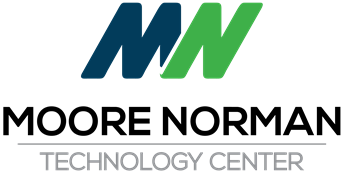 Regular Board MeetingMay 16, 2019 5:30 PMIT Building - Seminar Center
4701 12th Avenue NW
Norman, OK 73069  I.	 Pledge of Allegiance  II.	 Call to Order and the Recording of Members Present and Absent  III.	 Miscellaneous Public Comment IV.	 Recognition, Reports and Presentations IV.A. Introduction of New Employees IV.B. Full Circle Club Recognition - Stephania Cordova V.	 Consent Agenda: V.A. Minutes of 4-18-19 Regular Board Meeting V.B. Minutes of 4-29-19 Special Board Meeting V.C. Monthly Financial Reports (Treasurer/Activity Fund) V.D. General Fund Encumbrance numbers 1903335-1903508 and Change Order numbers 19000245, 1901087, 1900248, 1903189V.E. Approve FY 2019 Budget Amendment # 2 V.F. Declare Items as Surplus Property and Authorize Sale of Said Items V.G. Renew Cooperative Agreement with The Gooden Group for FY 20 in the amount of $7,000.00Regular Board MeetingMay 16, 2019 5:30 PMIT Building - Seminar Center4701 12th Avenue NW
Norman, OK 73069 
Page 2V.H. Renew Statewide Marketing Agreement for FY 20 in the amount of $27,500 V.I. Renew Partnership Agreement with Norman Public Schools and Moore Public Schools for FY 20 V.J. Renew Clinical Rotation Agreements for: V.J.1. Indian Health Services V.J.2. St. John's Medical Center V.J.3. Norman Veteran's Center V.K. Renew the Planned Maintenance Agreement with Clifford Power Systems, Inc. for FY 20, in the amount of $1,673.00 V.L. Renew Planned Service Agreement with Johnson Controls, Inc. (JCI) for FY 20, in the amount of $6,285.00 V.M. Renew contract with Clearwater Enterprises for the Purchase of Natural Gas for FY 20 V.N. Renew Agreement with ThyssenKrupp Elevator Corporation for FY 20 in the amount of $8,640.00 VI.	 Consider and Vote to Approve Superintendent's Personnel Recommendations: VI.A. Acknowledge Resignation Letter - Bert Franks, Quality Management Systems Coordinator VI.B. Acknowledge Retirement Letter - Colleen Hill, Lab Specialist VI.C. Employment of Bursar VI.D. Employment of Activity Fund Custodian Regular Board MeetingMay 16, 2019 5:30 PMIT Building - Seminar Center4701 12th Avenue NW
Norman, OK 73069 
Page 3VI.E. Employment of Certified Teacher, Bio Medical VI.F. Employment of Custodian VI.G. Employment of Practical Nursing Instructor VI.H. Employment of Part-Time Employees - May 2019 VI.I. Rehire List for FY 2019-2020 School year VI.I.1. Non-Certified/Adult Program Administrators
VI.I.2. Support Staff Rehire VI.I.3. Adult Program Contracts VI.I.4. Support Employees Hired Less than 2 Months VII.	 Discuss Preliminary Budget for FY 2020 VIII.	 Consider and Vote to Approve Proposal for Builders Risk Insurance from INSURICA (underwriter Travelers Property Casualty of America) with a 22 month premium of $35,194.00 IX.	 Consider and Vote to Approve Bid Recommendation for Phase 3 Bid Package 2.B for Fiber Reinforced Polymer with FRP Construction, LLC's X.	 Consider and Vote to Approve the 2019 Summer School Session and Employment of Instructional Staff as presented XI.	 Consider and vote to Approve Clinical Rotation Agreement with Miller EMS, LLC. for short-term EMT XII. 	Consider and Vote to Approve the Removal and Replacement of three (3) Steering Bridges in the Turbo Power System Drive on Chiller # 2, by Harrison Energy Partners, in the amount of $24,380.00 XIII.	 Consider and Vote to Renew the Security Contract with the Cleveland County Sheriff's Office (CCSO) for FY 20 in the amount of $250,424.88 Regular Board MeetingMay 16, 2019 5:30 PMIT Building - Seminar Center4701 12th Avenue NW
Norman, OK 73069 
Page 4XIV.	Consider and Vote to Approve  Bruce Johnson Construction, LLC for the District-Wide Gate Project (Franklin Rd Campus) in the amount of $57,300.00 XV.	 Consider and Vote to Solicit Bids for the South Penn Campus Exterior Sealant Project XVI.	 New Business XVII. 	Superintendent's Update: XVII.A. MNTC Graduation, May 22, 2019 at 7:00 pm, Lloyd Noble Arena.  Arrive by 6:30 pm, use west entrance and bring your MNTC ID. XVII.B. MNTC Retirement Celebration - Thursday, May 30, 2019, 3:00 pm, North Dining, Franklin Road Campus XVII.C. Summer School classes scheduled for June 3 - 28, 2019 - Franklin Road Campus XVII.D. Summer Youth Academy - June 3 - 28, 2019, Franklin Road Campus XVIII.	 Consider and Vote to Move to Executive Session to discuss: XVIII.A. Employee Negotiations for the 2019-2020 School Fiscal Year with Regard to the Moore Norman Federation of Teachers Local # 4890. Executive session authority: Okla. Stat. tit. 25, §307(B)(2) with possible vote to be made after return to open session 
  XVIII.B. Discuss Salary and Benefits Packages for Bargaining and Non-Bargaining Employees (25 O.S. Section 207 (B)(1), with possible vote to be made after return to open session 
Regular Board MeetingMay 16, 2019 5:30 PMIT Building - Seminar Center4701 12th Avenue NW
Norman, OK 73069 
Page 5XVIII.C. Discuss Entering a Contract with an individual to serve as Superintendent of Schools, pursuant to 25 O.S.§  307(B)(1),  with a possible vote to be made after return to open session XIX.	 Consider and Vote to return Board to Open Session XX.	 Statement by Presiding Officer concerning Minutes of Executive Session XXI.	 Consider and Vote to Approve Ratified Negotiated Agreement with the MNTC Federation of Teachers Local #4890 for the 2019-2020 School Year and Salary Benefits Package for Certified Staff for FY20
XXII. 	Consider and Vote to Approve Salary and Benefits Package for Bargaining and Non-Bargaining Employees for FY20 XXIII.	 Consider and Vote to employ an individual as Superintendent XXIV. 	Adjourn 